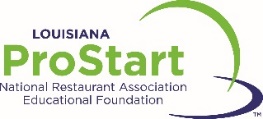 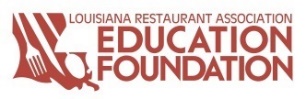      2018-2019 Louisiana ProStart Premier School AgreementBy signing this agreement, the ProStart program acknowledges that each of the criteria below will be met during the 2018-2019 school year and that the school will be recognized as an approved Premier Louisiana ProStart program. Programs will be evaluated prior to June 2019 using the annual audit tool provided to determine adherence to criteria below for Premier Louisiana ProStart programs. Return this completed document to Rachel Bolotte LRAEF Program Manager at: rbolotte@lra.org by August  31, 2018.Please read the following items carefully before completing and signing the agreement on the following page.     2018-2019 Louisiana ProStart Premier School AgreementOfficial ProStart Program Name (School): _________________________________________________________________________________   ProStart Educator: ___________________________________________________________________________________________________________                                		          Please Print Legibly				            ProStart Educator: ___________________________________________________________________________ Date: _________________________		        Signature Principal /AP of Curriculum and Instruction: ______________________________________________________________________________             Please Print Legibly Principal /AP of Curriculum and Instruction: ______________________________________________ Date: _________________________						Signature CTE Supervisor: ________________________________________________________________________________Circle one: Parish or School 		   Please Print Legibly CTE Supervisor: _______________________________________________________________________________ Date: _________________________
		   Signature*One fully-executed copy of this Agreement will be maintained at the LRA/LRAEF office for two years or until a new Agreement is signed. This signed Agreement will be available for NRAEF to review upon request.							Premier ProStart ProgramEducator StatusEducator is approved by the LRAEF ProStart Coordinator as a ProStart Educator or Educator/Proctor and  holds valid Louisiana ProStart Educator certification and
ServSafe Instructor/Proctor certificationTextFRMCA (first or second edition) used in classroom as well as ServSafe Food Protection Manager and/or Handler instructional resources (if taught during ProStart)RegisterEducator register on the NRAEF and LRAEF website as ProStart Educator or Educator/Proctor(chooserestaurants.org) ExamEducator must administer FRMCA exams, to students interested in earning the COA and also administers ServSafe Food Protection Manager/Handler exams to all students (if taught during ProStart)COAEducator guides students in applying for & earning COACOAEducator approves COA applications in timely mannerCOAEducator submits student COA documents to Coordinator within 5 days of educator approvalProfessionalDevelopmentEducators attend LRAEF Professional Development Conference(s),unless excused by CoordinatorScholarshipsEducator promotes NRAEF scholarships to students as well as LRAEF scholarshipsDataEducator participates in NRAEF and LRAEF Data Collection and, if asked, in surveys. Note: Participation in data collection is required for Premier Program Status.IndustryConnectionsEducator connects with Industry through two or more of the following:Arrange for industry guest speakers &/or industry tours at least twice per year.Recruit and work w/ industry mentor for entire class.Work with an Industry Advisory Board.Compete in state ProStart Invitational.Participate in SRA events when asked.Represent ProStart at industry/ community events.Industry Connections Educator submits Industry Interactions report after each grading period.Student InfoEducator must submit student waivers to LRAEF for each student with class rosterStudent InfoEducator facilitates students earning 400 work experience hours through a combination of paid employment, school-based enterprise, and service/volunteer workClassroomEducator provides access to adequate supply of materials, culinary equipment, and commercial restaurant equipment throughout school yearProgram InfoEducator submits School Profile Information DocumentGrade LevelThe program is only 11th and 12th grade students.  If under 11th grade, the school must have approval from the LRAEF.Established Industry Partner/Mentor Provide a list of established industry partners, mentors or ProStart student employers in your community in School Profile. 